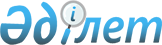 Об утверждении Положения государственного учреждения "Отдел занятости и социальных программ Аксуского района"
					
			Утративший силу
			
			
		
					Постановление акимата Аксуского района Алматинской области от 07 апреля 2015 года № 116. Зарегистрировано Департаментом юстиции Алматинской области 06 мая 2015 года № 3159. Утратило силу постановлением акимата Аксуского района Алматинской области от 22.06.2016 года № 297      Сноска. Утратило силу постановлением акимата Аксуского района Алматинской области от 22.06.2016 № 297.

      Примечание РЦПИ.

      В тексте документе сохранена пунктуация и орфография оригинала.

      В соответствии с подпунктом 8) статьи 18 Закона Республики Казахстан от 1 марта 2011 года "О государственном имуществе" и Указом Президента Республики Казахстан от 29 октября 2012 года № 410 "Об утверждении Типового положения государственного органа Республики Казахстан", акимат Аксуского района ПОСТАНОВЛЯЕТ:

       Утвердить Положение государственного учреждения "Отдел занятости и социальных программ Аксуского района" согласно приложению к настоящему постановлению.

       Возложить на руководителя государственного учреждения "Отдел занятости и социальных программ Аксуского района" Бекбаланова Кайрата Тынбаевича опубликование настоящего постановления после государственной регистрации в органах юстиции в официальных и периодических печатных изданиях, а также на интернет-ресурсе, определяемом Правительством Республики Казахстан и на интернет-ресурсе акимата района.

       Контроль за исполнением настоящего постановления возложить на руководителя аппарата акима района Сабырбаева Амандоса Акишевича.

       Настоящее постановление вступает в силу со дня государственной регистрации в органах юстиции и вводится в действие по истечении десяти календарных дней после дня его первого официального опубликования.

 Положение государственного учреждения  "Отдел занятости и социальных программ Аксуского района" 1. Общие положения      1. Государственное учреждение "Отдел занятости и социальных программ Аксуского района" является государственным органом Республики Казахстан, осуществляющим руководство в сфере занятости и социальной защиты населения. 

      2. Государственное учреждение "Отдел занятости и социальных программ Аксуского района" ведомств не имеет.

      3. Государственное учреждение "Отдел занятости и социальных программ Аксуского района" осуществляет свою деятельность в соответствии с Конституцией и законами Республики Казахстан, актами Президента и Правительства Республики Казахстан, иными нормативными правовыми актами, а также настоящим Положением.

      4. Государственное учреждение "Отдел занятости и социальных программ Аксуского района" является юридическим лицом в организационно-правовой форме государственного учреждения, имеет печать и штампы со своим наименованием на государственном языке, бланки установленного образца, в соответствии с законодательством Республики Казахстан счета в органах казначейства.

      5. Государственное учреждение "Отдел занятости и социальных программ Аксуского района" вступает в гражданско-правовые отношения от собственного имени.

      6. Государственное учреждение "Отдел занятости и социальных программ Аксуского района" имеет право выступать стороной гражданско-правовых отношений от имени государства, если оно уполномочено на это в соответствии с законодательством.

      7. Государственное учреждение "Отдел занятости и социальных программ Аксуского района" по вопросам своей компетенции в установленном законодательством порядке принимает решения, оформляемые приказами руководителя государственного учреждения "Отдел занятости и социальных программ Аксуского района" и другими актами, предусмотренными законодательством Республики Казахстан. 

      8. Структура и лимит штатной численности государственного 

      учреждения "Отдел занятости и социальных программ Аксуского района" 

      утверждаются в соответствии с действующим законодательством.

      9. Местонахождение юридического лица: индекс 040100, Республика Казахстан, Алматинская область, Аксуский район, село Жансугурова, улица Желтоксан, № 5. 

      10. Полное наименование государственного органа – государственное учреждение "Отдел занятости и социальных программ Аксуского района".

      11. Настоящее Положение является учредительным документом государственного учреждения "Отдел занятости и социальных программ Аксуского района".

      12. Финансирование деятельности государственного учреждения "Отдел занятости и социальных программ Аксуского района" осуществляется из республиканского и местного бюджетов.

      13. Государственному учреждению "Отдел занятости и социальных программ Аксуского района" запрещается вступать в договорные отношения с субъектами предпринимательства на предмет выполнения обязанностей, являющихся функциями государственного учреждения "Отдел занятости и социальных программ Аксуского района".

      Если государственному учреждению "Отдел занятости и социальных программ Аксуского района" законодательными актами предоставлено право осуществлять приносящую доходы деятельность, то доходы, полученные от такой деятельности, направляются в доход государственного бюджета.

 2.Миссия, основные задачи, функции, права и обязанности государственного органа.      14. Миссия государственного учреждения "Отдел занятости и социальных программ Аксуского района": осуществление функций местного государственного управления по реализации государственной политики в содействии развития и совершенствования сферы социальной защиты населения с целью повышения уровня и качества жизни населения.

      15.Задачи:

      1) реализация государственной политики в области социальной защиты населения;

      2) организация и координация социальных услуг и социальной помощи отдельным категориям граждан в соответствии с действующим законодательством Республики Казахстан;

      3) обеспечение прав и социальных гарантий социально уязвимым слоям

      населения в соответствии с действующим законодательством;

      4) иные задачи, предусмотренные законодательством Республики Казахстан. 

      16. Функции: 

      1) участие в подготовке нормативных правовых актов, региональных 

      программ, направленных на стабилизацию и повышение уровня жизни 

      населения, анализ их выполнения;

      2) прогнозирование потребности бюджетных средств и реализация социальных программ в соответствии с действующим законодательством;

      3) оказание государственных услуг в соответствии с действующим законодательством;

      4) назначение и выплата социальных пособий, предусмотренных законодательством Республики Казахстан, и оказание других видов социальной помощи за счет средств местного и республиканского бюджетов;

      5) рассмотрение обращений, прием и консультирование физических лиц и представителей юридических лиц;

      6) анализ и прогнозирование рынка труда, информирование населения и местные исполнительные органы о состоянии рынка труда;

      7) формирование банка данных по рынку труда;

      8) организация общественных работ для безработных в соответствии с действующим законодательством;

      9) организация социальных рабочих мест для целевых групп населения в соответствии с действующим законодательством;

      10) организация профессиональной подготовки, переподготовки и повышения квалификации в соответствии с потребностями рынка труда безработных и граждан, в соответствии с действующим законодательством;

      11) организация молодежной практики для зарегистрированных безработных из числа выпускников организаций образования, реализующих профессиональные образовательные программы технического и профессионального, послесреднего, высшего образования, не старше двадцати девяти лет; 

      12) исполнение социальной части индивидуальных программ реабилитации инвалидов;

      13) осуществление в интересах местного государственного управления иные полномочия, возлагаемые на местные исполнительные органы законодательством Республики Казахстан.

      17. Права и обязанности:

      1) запрашивать и получать, в установленном законодательством порядке, необходимую в своей деятельности информацию от государственных органов и иных организаций;

      2) осуществлять пользование имуществом, находящимся на праве оперативного управления; 

      3) в пределах своей компетенции осуществлять иные права и обязанности, в соответствии с законодательством Республики Казахстан.

 3.Организация деятельности государственного органа      18. Руководство государственного учреждения "Отдел занятости и 

      социальных программ Аксуского района" осуществляется первым руководителем, который несет персональную ответственность за выполнение возложенных на государственное учреждение "Отдел занятости и социальных программ Аксуского района" задач и осуществление им своих функций. 

      19. Первый руководитель государственного учреждения "Отдел занятости и социальных программ Аксуского района" назначается на должность и освобождается от должности акимом района. 

      20. Первый руководитель государственного учреждения "Отдел занятости и социальных программ Аксуского района" имеет заместителя, который назначается на должность и освобождается от должности в соответствии с законодательством Республики Казахстан.

      21. Полномочия первого руководителя государственного учреждения "Отдел занятости и социальных программ Аксуского района":

      1) в пределах своей компетенции определяет обязанности и полномочия работников государственного учреждения "Отдел занятости и социальных программ Аксуского района";

      2) в соответствии с действующим законодательством назначает и освобождает от должности работников государственного учреждения "Отдел занятости и социальных программ Аксуского района";

      3) в установленном законодательством порядке поощряет и налагает дисциплинарные взыскания на работников государственного учреждения "Отдел занятости и социальных программ Аксуского района";

      4) в пределах своей компетенции издает приказы;

      5) в пределах своей компетенции представляет интересы государственного учреждения "Отдел занятости и социальных программ Аксуского района" в государственных органах и иных организациях;

      6) противодействует коррупции в государственном учреждении "Отдел занятости и социальных программ Аксуского района" с установлением за это персональной ответственности;

      7) осуществляет иные полномочия в соответствии с законодательством Республики Казахстан.

      Исполнение полномочий первого руководителя государственного учреждения "Отдел занятости и социальных программ Аксуского района" в период его отсутствия осуществляется лицом, его замещающим в соответствии с действующим законодательством. 

      22. Первый руководитель определяет полномочия своего заместителя в соответствии с действующим законодательством.

 4. Имущество государственного органа      23. Государственное учреждение "Отдел занятости и социальных программ Аксуского района" может иметь на праве оперативного управления обособленное имущество в случаях, предусмотренных законодательством.

      Имущество государственного учреждения "Отдел занятости и социальных программ Аксуского района" формируется за счет имущества, переданного ему собственником, а также имущества (включая денежные доходы), приобретенного в результате собственной деятельности и иных источников, не запрещенных законодательством Республики Казахстан. 

      24. Имущество, закрепленное за государственным учреждением "Отдел занятости и социальных программ Аксуского района" относится к коммунальной собственности.

      25. Государственное учреждение "Отдел занятости и социальных программ Аксуского района" не вправе самостоятельно отчуждать или иным способом распоряжаться закрепленным за ним имуществом и имуществом, приобретенным за счет средств, выданных ему по плану финансирования, если иное не установлено законодательством. 

 5. Реорганизация и упразднение государственного органа      26. Реорганизация и упразднение государственного учреждения "Отдел занятости и социальных программ Аксуского района" осуществляются в соответствии с законодательством Республики Казахстан.


					© 2012. РГП на ПХВ «Институт законодательства и правовой информации Республики Казахстан» Министерства юстиции Республики Казахстан
				
      Исполняющий обязанности

      акима района

С.Корганбаев
Приложение утвержденное постановлением акимата Аксуского района № 116 от "7" апреля 2015 года 